Bionow Annual Awards 2020Application Form – Bionow Start Up of the Year Award
The Bionow Start Up of the Year Award will be presented to a company that satisfies the following conditions:
The company activity falls within the definition “the use of innovative approaches to develop biomedical services, equipment or products particularly those which serve the needs of human healthcare”.Company activity must have started no earlier than January 2018.Ability to demonstrate sustainability of the business.The competition will be judged on:
Quality of the product, service, or R&D initiative;
Potential for growth;
Commercial aspects of the business;
Route to market.
Please complete the application form below, ensuring that all fields are completed and any additional documentation that is required to support the application is attached.

Applications should be sent to awards@bionow.co.uk ensuring that the subject line of your email clearly indicates the award category that you are applying for.

Closing date: Friday 18th December 2020
Please note that there will be no extension given to this deadline.
All information provided will be treated in confidence and only distributed to the judging panel for use in this competition. The judging panel will consist of one invited representative from each of the award sponsor organisations plus from Bionow. The decision of the panel will be by majority and is final.
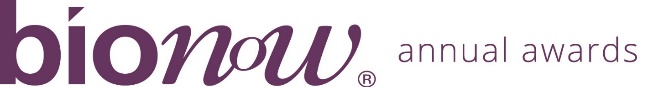 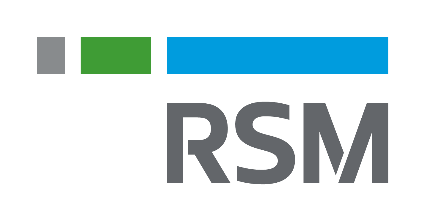  Applicant Details Applicant DetailsNameTitlePositionAddressPostcodeTelephoneEmailCompany DetailsCompany DetailsCompany NameDate IncorporatedCompany Activity Start DateTechnology AreaCurrent Number of EmployeesFunding Source(s)External Collaborators (If any)
Profile of company 
(max 50 words)
If shortlisted this profile will feature in the Awards brochureIn less than 400 words, please describe why this company fulfils the award criteria and should win this award.  Additional documentation which addresses the award criteria above and allows the degree of innovation, commercial aspects and route to market to be determined and a summary of the business plan MUST also be provided (including cashflow).In less than 400 words, please describe why this company fulfils the award criteria and should win this award.  Additional documentation which addresses the award criteria above and allows the degree of innovation, commercial aspects and route to market to be determined and a summary of the business plan MUST also be provided (including cashflow).